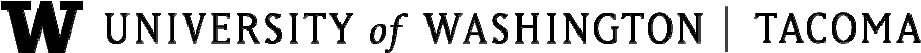 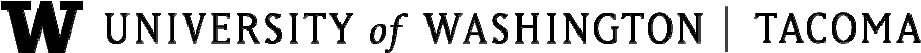 TP5: Dean Recommendation to EVCAA and ChancellorSchool: Candidate for Tenure and/or Promotion: The above candidate is being reviewed for:	Tenure/promotion to Associate Professor	Promotion to Professor	Promotion to Associate Teaching Professor	Promotion to Teaching ProfessorAs Dean, I recommend: Attached is a detailed assessment of the candidate’s teaching, scholarship (for tenure-track only), service, and prospects for future performance.Upload completed form and assessment to School’s AHR Folder on OneDrive.Updated 5.20.2020Dean NameSignatureDate